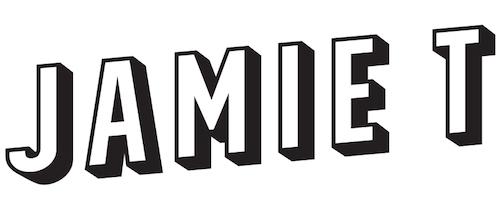 RELEASES NEWSINGLE ‘ST GEORGE WHARF TOWER’HEADLINESJOHN PEEL STAGE AT GLASTONBURY ON JUNE 25thFIFTH STUDIO ALBUM ‘THE THEORY OF WHATEVER’ RELEASED JULY 29THStream -https://jamiet.lnk.to/stgeorgewharftowerprJamie T today releases his new single ‘St George Wharf Tower’ alongside a video directed by Jacob Erland. It’s the second track to be shared from the singer songwriter’s eagerly anticipated new album ‘The Theory of Whatever’ and follows rousing anthem ‘The Old Style Raiders’ which launched as Hottest Record on Radio 1. Jamie T’s fifth studio album will be released on July 29thvia Polydor Records. It comes as his seminal debut album ‘Panic Prevention’ marks its 15 year anniversary with a limited edition vinyl release and achieves platinum status.‘St George Wharf Tower’ comes the same week Jamie T headlines the John Peel stage at Glastonbury, marking his second headline appearance in the tent. The south Londoner returned to the stage last month after a 5-yearhiatus. Performing an intimate show at London’s Subterania, he debuted two new songs, ‘Keying Lamborghinis’ and ‘A Million And One New Ways to Die’. ‘Keying Lamborghinis’ was subsequently released as a physical exclusive for Record Store Day. Jamie T also made a recent appearance on Later...With Jools Holland where he performed ‘The Old Style Raiders’ and his2007classic ‘Sheila’. Jamie T had some 180 songs written in the five-and-half-years since the release of 2016’s Trick. “I was struggling to find my direction with the record for a few years, really,” he admits. Bunkered in his East London home studio, he wrote and rewrote, playing all the guitar and keyboard parts himself. From there, he drilled down and focused on 13 vital, pin-sharp, melody-rich, spikily provocative, visually vivid and narratively expansive tunes that make up ‘The Theory of Whatever’.For more information and press enquiries please contactJenny EntwistleJenny@chuffmedia.com